Need Analysis 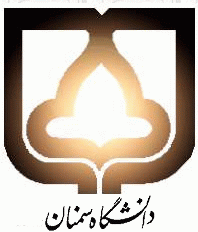 Need Analysis Need Analysis Need Analysis Need Analysis Need Analysis Need Analysis Need Analysis Need Analysis Need Analysis Need Analysis Need Analysis Need Analysis Need Analysis Date: 13.03.92Date: 13.03.92Gender: MaleGender: MaleGender: MaleGender: MaleAge: 20last name: last name: last name: last name: last name: last name: Name:         Email: Email: Email: Email: Email: Email: Email: Position: …….Position: …….Position: …….Position: …….Position: …….Position: …….Sport: O2 (>3 min)O2 (>3 min)O2 (>3 min)LA-O2(10-120)LA-O2(10-120)ATP-CP+ LA (3-10)ATP-CP+ LA (3-10)ATP-CP+ LA (3-10)ATP-CP+ LA (3-10)ATP-CP (<3 Sec)ATP-CP (<3 Sec)ATP-CP (<3 Sec)Metabolic demand (%)Metabolic demand (%)****Metabolic demand (%)Metabolic demand (%)exercisemusclemuscleROMcontractioncontractionjointjointjointjointActionActionActionBiomechanical demandBiomechanical demandBiomechanical demandBiomechanical demandBiomechanical demandBiomechanical demandBiomechanical demandBiomechanical demandBiomechanical demandexerciseCommon siteCommon siteCommon siteMechanism Mechanism Contact/noncontactContact/noncontactContact/noncontactContact/noncontactContact/noncontactBody systemInjury riskInjury riskmusclespeedspeedspeedROMROMcontractionexerciseexerciseexerciseexerciseinjuryRecovery from injuryRecovery from injuryRecovery from injuryRecovery from injuryRecovery from injuryRecovery from injury